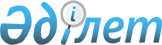 О дополнительных мерах по выводу из кризиса акционерного общества "Текелийский свинцово-цинковый комбинат"
					
			Утративший силу
			
			
		
					Постановление Правительства Республики Казахстан от 30 апреля 1997 г. N 698. Утратило силу постановлением Правительства Республики Казахстан от 23 апреля 2008 года N 381.



      


Сноска. Постановление Правительства РК от 30 апреля 1997 г. N 698 утратило силу постановлением Правительства РК от 23.04.2008 


 N 381 


.



      Акционерное общество "Текелийский свинцово-цинковый комбинат" было передано в управление совместному предприятию "РР Казахстан-торговля и финансирование ЛТД". Управляющая компания не обеспечила выполнение своих контрактных обязательств. В результате комбинат оказался в тяжелом финансово-экономическом положении, имея кредиторскую задолженность 1024 млн. тенге и дебиторскую задолженность 42 млн. тенге. Невыплаченная заработная плата работникам комбината составляет 96 млн. тенге. 



      В целях восстановления платежеспособности акционерного общества "Текелийский свинцово-цинковый комбинат" Правительство Республики Казахстан постановляет: 



      1. Министерству финансов Республики Казахстан: 



      в установленном законодательством порядке признать акционерное общество "Текелийский свинцово-цинковый комбинат" несостоятельным должником и приступить к внесудебным реабилитационным процедурам; 



      назначить Битимбаева М.Ж. реабилитационным управляющим имуществом и делами акционерного общества "Текелийский свинцово-цинковый комбинат" и заключить с ним контракт с обязательным условием достижения финансово-экономических результатов в соответствии с приложением 1; 



      в недельный срок принять меры по расторжению контракта с совместным предприятием "РР Казахстан-торговля и финансирование ЛТД" на управление имуществом акционерного общества "Текелийский свинцово-цинковый комбинат"; 



      в десятидневный срок в установленном законодательством порядке принять меры по передаче акционерному обществу "Текелийский свинцово-цинковый комбинат" Каратальской ГЭС с необходимыми электрическими сетями и подстанциями согласно приложению 2, выделив их из состава акционерных обществ "Талдыкорганские электрические станции" и "Талдыкорганская распределительная электросетевая компания"; 



      в недельный срок в установленном порядке принять меры по выделению из состава акционерного общества "Текелийский свинцово-цинковый комбинат" подсобного хозяйства и профилактория и поручить Департаменту по приватизации Министерства финансов Республики Казахстан реализацию их на конкурсной основе в соответствии с Указом Президента Республики Казахстан от 6 марта 1997 г. 
 N 3398 
 "О мерах по усилению государственной поддержки и активизации развития малого предпринимательства". 



      2. Передать акционерное общество "Текелийский свинцово-цинковый комбинат" на обслуживание в государственный Реабилитационный банк Республики Казахстан. 



      3. Закрытому акционерному обществу "Банк "ТуранАлем" по согласованию с акционерным обществом "Текелийский свинцово-цинковый комбинат" в двухдневный срок произвести сверку задолженности по кредитам и гарантиям. 



      4. Государственному Реабилитационному банку Республики Казахстан: 



      в двухдневный срок определить размер кредиторской и дебиторской задолженностей акционерного общества "Текелийский свинцово-цинковый комбинат" и произвести дополнительное целевое кредитование на 1997 год в сумме 275 млн. тенге, в том числе в первые три месяца по графику целевого кредитования в соответствии с приложением 3; 



      произвести в июле 1997 года дополнительное целевое кредитование акционерного общества "Текелийский свинцово-цинковый комбинат" в сумме 15 млн. тенге для погашения кредиторской задолженности перед акционерным обществом "Шахтостроитель" (г. Текели) по заработной плате за апрель-сентябрь 1996 года за счет средств республиканского бюджета, предусмотренных на санацию неплатежеспособных предприятий; <*> 



      выделение кредитных ресурсов на следующий месяц осуществлять при выполнении контрактных условий в предыдущем месяце; 



      в недельный срок принять задолженность по кредитам и гарантиям акционерного общества "Текелийский свинцово-цинковый комбинат" перед закрытым акционерным обществом "Банк "ТуранАлем". 



      


Сноска. Пункт 4 дополнен абзацем третьим - постановлением Правительства Республики Казахстан от 11 июля 1997 г. 


 N 1100 


.


  



      5. Министерству экономики и торговли совместно с государственным Реабилитационным банком Республики Казахстан внести предложения по функционированию и финансированию шахтного водоотлива акционерного общества "Текелийский свинцово-цинковый комбинат". 



      6. Налоговому комитету Министерства финансов Республики Казахстан в месячный срок рассмотреть возможность предоставления отсрочки акционерному обществу "Текелийский свинцово-цинковый комбинат" по платежам в бюджет в соответствии с действующим законодательством. 



      7. Министерству экономики и торговли Республики Казахстан: 



      в десятидневный срок в соответствии с антимонопольным законодательством рассмотреть возможность установления для акционерных обществ "Казцинк" и "Шимкентский свинцовый завод" фиксированных цен на цинковый и свинцовый концентраты акционерного общества "Текелийский свинцово-цинковый комбинат"; 



      в недельный срок совместно с Министерством транспорта и коммуникаций Республики Казахстан внести предложения по применению льготных тарифов на перевозку руд с месторождения "Родниковое". 



      8. Министерству энергетики и природных ресурсов Республики Казахстан: 



      профинансировать в 1997-1998 годах за счет средств республиканского бюджета геолого-разведочные работы на месторождении "Родниковое"; 



      освободить акционерное общество "Текелийский свинцово-цинковый комбинат" от уплаты стоимости геологической информации по месторождению "Родниковое"; 



      пересмотреть эксплуатационные кондиции и рассмотреть вопрос о выборочной отработке руд на месторождении "Текели" акционерного общества "Текелийский свинцово-цинковый комбинат". 



      9. Внести в 
 постановление 
 Кабинета Министров Республики Казахстан от 12 мая 1995 г. N 656 "О перечне неплатежеспособных предприятий, передаваемых в государственный Реабилитационный банк Республики Казахстан" (САПП Республики Казахстан, 1995 г., N 17, ст. 194) следующее дополнение: 



      дополнить перечень неплатежеспособных предприятий, передаваемых в государственный Реабилитационный банк Республики Казахстан: 



      АО "Текелийский свинцово-цинковый комбинат". 



      10. Признать утратившим силу 
 постановление 
 Правительства Республики Казахстан от 28 сентября 1996 г. N 1187 "Об акционерном обществе "Текелийский свинцово-цинковый комбинат". 




      

Премьер-Министр




      Республики Казахстан





                                       Приложение 1

                               к постановлению Правительства

                                   Республики Казахстан

                                от 30 апреля 1997 г. N 698




 



             Выпуск товарной продукции на АО "Текелейский 

                    свинцово-цинковый комбинат"

                      за три месяца 1997 года

ДДДДДДДДДДДДДДДДДДДДДДДДДДДДДДДДДДДДДДДДДДДДДДДДДДДДДДДДДДДДДДДДДДДД

              Наименование                      іТоварная продукция,

                                                і  млн. тенге

ДДДДДДДДДДДДДДДДДДДДДДДДДДДДДДДДДДДДДДДДДДДДДДДДДДДДДДДДДДДДДДДДДДДД

                        1                       і       2

ДДДДДДДДДДДДДДДДДДДДДДДДДДДДДДДДДДДДДДДДДДДДДДДДДДДДДДДДДДДДДДДДДДДД

                           Май 1997 года

Рудник "Текели"

Свинцовый концентрат  178х30000                         5,34

Цинковый концентрат   238х34000                         8,092

Серебро в концентрате 125х8000                          1,0

Рудник "Туюк"

Свинцовый концентрат  621х30000                         18,63

Серебро в концентрате 200х8000                          1,6

Рудник "Родниковское"

Свинцовый концентрат  140х30000                         4,2

Серебро в концентрате  50х8000                          0,4

Прочая продукция                                        1,0

ИТОГО                                                   40,26

                           Июнь 1997 года

Рудник "Текели"

Свинцовый концентрат  140х30000                         4,2

Цинковый концентрат   255х34000                         8,68

Серебро в концентрате  84х8000                          0,672

Рудник "Туюк"

Свинцовый концентрат  483х30000                         14,49

Серебро в концентрате 180х8000                          1,44

Рудник "Родниковское"

Цинковый концентрат   420х30000                         12,6

Серебро в концентрате 100х8000                          0,8

Прочая продукция                                        1,0

ИТОГО                                                   43,884

                           Июль 1997 года

Рудник "Текели"

Свинцовый концентрат 161х30000                          4,83

Цинковый концентрат 415х34000                           14,117

Серебро в концентрате 97х8000                           0,776

Рудник "Туюк"

Свинцовый концентрат 483х30000                          14,49

Серебро в концентрате 180х8000                          1,44

Рудник "Родниковское"

Цинковый концентрат                                     12,6

Серебро в концентрате                                   0,8

Прочая продукция                                        1,0

ИТОГО                                                   50,053

ВСЕГО                                                   134,199




                                       Приложение 2

                               к постановлению Правительства

                                    Республики Казахстан

                                 от 30 апреля 1997 г. N 698




 



            Сети с подстанциями, передаваемые от АО "ТРЭК" 

        в состав АО "Текелийский свинцово-цинковый комбинат"

     ВЛ 110 кВ N 154 от шин 110 кВ ТЭЦ-2 дл п/с N 153т

     ВЛ  35 кВ N 4 от п/с ТЭЦ-2 до п/с КГЭС

     ВЛ  35 кВ N 6 от п/с КГЭС до п/с N 163

     ВЛ  35 кВ N 8 от п/с N 163 до п/с N 153

     ВЛ  35 кВ N 1 от п/с N 163 до п/с 161

     N 2 от п/с N 153 до п/с N 161 рудника "Текели"

     п/с 35/6 КГЭС

     ОРУ 35/6 с трансформаторами п/с N 163

     п/с N 153 с трансформатором 15000 ква 110/35/6 кВ




                                       Приложение 3

                               к постановлению Правительства

                                    Республики Казахстан

                                 от 30 апреля 1997 г. N 698




 



                                ГРАФИК 

            целевого кредитования акционерного общества

              "Текелийский свинцово-цинковый комбинат"

ДДДДДДДДДДДДДДДДДДДДДДДДДДДДДДДДДДДДДДДДДДДДДДДДДДДДДДДДДДДДДДДДДДДД

              Наименование                      і      Сумма,

                                                і    млн. тенге

ДДДДДДДДДДДДДДДДДДДДДДДДДДДДДДДДДДДДДДДДДДДДДДДДДДДДДДДДДДДДДДДДДДДД

                        1                       і       2

ДДДДДДДДДДДДДДДДДДДДДДДДДДДДДДДДДДДДДДДДДДДДДДДДДДДДДДДДДДДДДДДДДДДД

               I. Затраты на производство и погашение

                       долгов в мае 1997 года

        1. Основные затраты на производство по всем рудникам

Запасные части                                          15,0

Оборотные средства                                      13,5

Транспорт руды с рудника "Туюк"                         5,0

Перевозка руды железнодорожным транспортом

с месторождения "Родниковское"                          3,2

Оплата услуг по добыче руды                             6,2

Электроэнергия                                          8,0

     ИТОГО                                              50,9

                        2. Погашение долгов:

На погашение долга по зарплате за

май-июль 1996 года                                      26,0

Выплаты лицам за причинение вреда жизни и

здоровью                                                6,0

Удовлетворение исковых заявлений работников

комбината по решению суда                               10,0

Выплаты подоходного налога                              3,0

Отчисления в фонд социального страхования               9,0

ИТОГО                                                   54,0

ИТОГО I транш                                           104,9

           II. Затраты на производство и погашение долгов

                          в июне 1997 года

        1. Основные затраты на производство по всем рудникам

Туюк                                                    11,7

Текели (без водоотлива)                                 22,3

Родниковское                                            14,0

Прочие                                                  1,0

ИТОГО                                                   49,0

                        2. Погашение долгов

Погашение долга по заработной плате за

август 1996 года                                        12,0

Отчисления в фонд социального страхования               5,0

Выплаты подоходного налога                              2,0

Выплаты лицам за причинение вреда жизни и

здоровью                                                3,0

ИТОГО                                                   27,0

ИТОГО II Транш (27,0 + 49,0 - 43,9)                     32,1

          III. Затраты на производство и погашение долгов

                          в июле 1997 года

        1. Основные затраты на производство по всем рудникам

Туюк                                                    11,7

Текели (без водоотлива)                                 27,1

Родниковское                                            14,0

Прочие                                                  1,0

     ИТОГО                                              53,8

                        2. Погашение долгов

Погашение долга по заработной плате

за сентябрь 1996 года                                   12,0

Отчисления в фонд социального страхования               3,8

Выплаты подоходного налога                              1,5

Выплаты лицам за причинение вреда жизни и

здоровью                                                3,0

     ИТОГО                                              20,3

     ИТОГО III транш (20,3 + 53,8 - 50,0)               24,1

					© 2012. РГП на ПХВ «Институт законодательства и правовой информации Республики Казахстан» Министерства юстиции Республики Казахстан
				